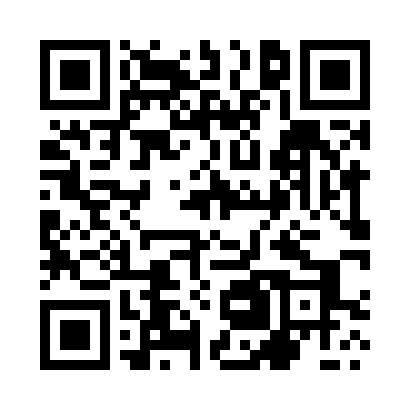 Prayer times for Morzychna, PolandMon 1 Apr 2024 - Tue 30 Apr 2024High Latitude Method: Angle Based RulePrayer Calculation Method: Muslim World LeagueAsar Calculation Method: HanafiPrayer times provided by https://www.salahtimes.comDateDayFajrSunriseDhuhrAsrMaghribIsha1Mon4:176:1212:405:087:098:562Tue4:156:1012:405:097:108:583Wed4:126:0812:395:107:129:004Thu4:096:0612:395:117:149:035Fri4:076:0312:395:127:159:056Sat4:046:0112:395:137:179:077Sun4:015:5912:385:147:189:098Mon3:585:5712:385:157:209:119Tue3:565:5512:385:177:219:1310Wed3:535:5312:375:187:239:1511Thu3:505:5112:375:197:259:1812Fri3:475:4912:375:207:269:2013Sat3:445:4612:375:217:289:2214Sun3:425:4412:365:227:299:2415Mon3:395:4212:365:237:319:2716Tue3:365:4012:365:247:329:2917Wed3:335:3812:365:257:349:3118Thu3:305:3612:355:267:369:3419Fri3:275:3412:355:277:379:3620Sat3:245:3212:355:287:399:3821Sun3:215:3012:355:297:409:4122Mon3:185:2812:355:307:429:4323Tue3:155:2612:345:317:439:4624Wed3:125:2412:345:327:459:4825Thu3:095:2312:345:337:479:5126Fri3:065:2112:345:347:489:5427Sat3:035:1912:345:357:509:5628Sun3:005:1712:345:367:519:5929Mon2:575:1512:345:377:5310:0130Tue2:545:1312:335:387:5410:04